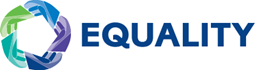 Teacher Based RubricPerformance4321Clear Voice-Facing the audience at all times. -Correct pronunciation. -No mumbling.-Facing the audience most of the time. -Correct pronunciation. -Little to no mumbling-Hardly ever facing the audience-Difficulty with pronunciation-Mumbling throughout performance.-Never faces the audience-Mispronounces words-Inaudible (cannot understand or be heard)Confidence-Smiling-Eye contact-Clear delivery of speech-Smiling-Some eye contact-Generally clear delivery of speech-Not smiling-Little to no eye contact-Difficulty delivering speech-Not smiling-Zero eye contact-Cannot deliver speechOrganization-Each member of group has a part-Smooth transition from part to part-Zero hesitation by group to perform-Music/materials (if needed) is ready-Each member of group has a part-Mostly smooth transitions from part to part-Some hesitation by group to perform-Music/materials (if needed) is not ready-Only some members of the group have part-Transitions are inconsistent-Group is hesitant to perform-Music/Materials are not prepared-Only 1-2 members perform-Performance is slowed down due to transitions from part to part-Group is unwilling to perform-Absolutely no music/materials are prepared.Creativity-Performance highlights each member’s strengths-Scholars are fully involved & having fun-Audience participation (if necessary)-Performance highlights some students strengths-Most scholars are fully involved & having fun-Audience participation (if necessary)-Performance highlights only 1-2 scholars strengths-Only 1-2 scholars are fully involved & having fun-Audience participation is unorganized (if necessary)-Performance doesn’t allow for any scholar to show their strength-1-0 scholars are fully involved & having fun-Zero audience participation (if necessary)Academic4321Historical Accuracy -Content (places/times) match those of the Founding Father being presented in performance-Most content (places/times) match those of the Founding Father being presented in performance-Little to  no content (places/times) match those of the Founding Father presented in performance.-None of the content (places/times) match those of the Founding Father presented in performance6 C’s Anchor Chart-All 12 boxes are completed (Response & How do you know/Text support)-Text support is accurate to what 6 C’s category scholar is completing-10 to 12 boxes are completed (response & how do you know/text support)-5 to 6 text supports are accurate to the 6 C’s category scholar is completing-5 to 10 boxes are completed (response & how do you know/text support)-3 to 4 text supports are accurate to the 6 C’s category scholar is completing-0 to 5 boxes are completed (response & how do you know/text support)-0 to 2 text supports are accurate to the 6 C’s category scholar is completing Research Packet-ALL 3 sections of the research packet are completed (5 W’s, Documents,  Following the American Revolution, writing prompt)-Only 2 sections of the research packet is completed (5 W’s, Documents,  Following the American Revolution, writing prompt)-Only 1 sections of the research packet is completed (5 W’s, Documents,  Following the American Revolution, writing prompt)-0 sections of the research packet is completed (5 W’s, Documents,  Following the American Revolution, writing prompt)